Endlesss EntertainmentDJ Package: $180This package gets you all the DJ Services to ensure you have a fun and professional event.Standard LED lighting packageDual Wireless Microphone SystemA high-quality sound system for rich and crisp audioUp to 2 hours of music includedPersonal Face-to-Face consultations to layout your eventAdditional time can be requested for $50 per hourPayment Information:In order to secure your date, we ask that you place a deposit at least three weeks prior to the event, equal to at least 30% of the package price.The balance of the payment should be delivered within the week prior to or the day of the event.If your event runs past the specified time, the additional cost per hour should be paid in full within one week following the event.Payments can be made in cash or check.Please make the check payable to McLean Holmes.Cancellation Information:If a deposit ($60) has been placed and the notification of cancellation is within:3 weeks to the event, a full refund of the deposit will be granted.2 weeks of the event, half of the deposit will be granted.1 week of the event, no refund of the deposit will be granted.INFORMATION ABOUT YOU	Below we ask that you fill out each piece of information as it applies to you and your event. Contact Information:Event Information:Playlist Information:Additional Information:ENDING INFORMATION:When finished with this form please send it to us via email at: EndlesssEntertainment@gmail.com To help us make your occasion both a memorable and enjoyable one, please provide this information one to two weeks prior to the date of the event.For events that need time for planning, please provide the event information one-month prior. You can also print this form and mail it to the following address: 25427 Prairiewood Lane, Shorewood, IL 60404If you have any questions please feel free to contact us via email or phone:  (815) 290-9648. If you receive our voicemail, please leave a message with your name and we will do our best to respond to you within a 24-hour period. 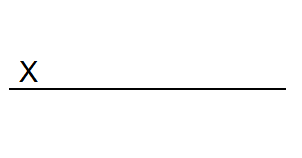 Thank you. *Signature is required by date of the event*Name(s):Phone(s):Email(s):Best Time to Contact:Preferred Method of Contact:When (Date):Location:Hours:Theme:Set-Up Time:Theme Related Songs (yes/no):Preferred Genre(s):Genre(s) not allowed:Songs not allowed:Song Requests:As a reminder please attach to a separate document a list of music you wish to request for your event. We will also use this list to create your playlist.